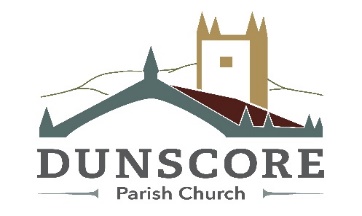 RegisteredScottishCharitySC016060,CongregationNumber080454CHURCH FAMILY NOTICESMinister:  REV MARK SMITHManse: 01387 820475  Mobile:0776215 2755Email:Mark.Smith@churchofscotland.org.ukhttps://us02web.zoom.us/j/86939887756or Telephone: 0131 460 1196 enter code:  869 3988 7756 #Sunday 25thth April 2021If you are into crafts, you will need a thick chunky felt tip and some rough paper today.A note from our Minister:Today we are thinking about the challenges and consequences of the Resurrection!YES – it affects you and me, not just Jesus, not just the Apostles, not just the first Christians.Jesus still has an impact on lives through the Holy Spirit.His Body, the Church, still has a Mission to share His Love!Through the Holy Spirit, God enables us to carry out His Work – to make a difference in the lives of those around us.Are you ready for the challenge?Where can you make a difference?How can you make a difference?Today we accept the challenge.God Bless & elbow bumps,Mark3pm – Prayer & Reflection in St Ninian’s Church, MoniaivePRAYER FOR Easter 	Lord God, Jesus took my place:punished for my sin, killed for my sake.You raised Him to life and the grave could not hold Himas Your Eternal Life broke through death.Thank You that He did all this for me,and that I can receive all the benefits of His Love.Help me believe and trust in Himand follow His Way in this lifeas I journey to the Eternal Life He made possible.PRAYER THEME – Ask God to show you how to make a difference to those around you.Next Sunday:  10.30am – Morning Worship Together via Zoomhttps://us02web.zoom.us/j/86939887756 or Telephone: 0131 460 1196 enter code: 869 3988 7756 #Thursday 22nd April at 7.30 pm.  Connect Study Group – All are very welcome to join us on Zoom using this link      https://us02web.zoom.us/j/402568082CHRISTIAN AID LENT & EASTER APPEAL 2021GET YOUR KILT ON!  Christian Aid Virtual Kilt WalkYou can raise money for Christian Aid by taking part in the virtual charity fundraising walk over this weekend of 23- 25 April 2021 so anyone, anywhere in Scotland can safely take part!  And every pound raised will be topped up by 50% from The Hunter Foundation.  Go to www.kiltwalk.co.uk for more details and to register. The Church of Scotland’s Moderator, Rev Dr Martin Fair will be donning his kilt for Christian Aid.  Our friends in Lubuto, Zambia Their new minister, Rev Friday Sinkonde, is to be Inducted today and we are all asked to pray for him and remember them on this day.  They have been sharing photos of their congregation and would be very glad to have pictures of us!  If you send photos to me at andybarrcards@btinternet.com  or"Photos for Lubuto", c/o 37 Drumlanrig St, Thornhill, DG3 5LJ I will forward them to the Rev Friday in Lubuto. Advance notice of exciting sale on Saturday 26th JUNE. Stalls will include:-  Plants, Books, Teas ( if allowed) Car Boot and maybe more. PLEASE reserve the day and we will be looking for donations of plants, books, baking etc. Contact Yvonne Stirling 740155 or Mary Waugh 820301 .First Base Food BankPlease remember to support this excellent charity.  Spring is here and it is still hard for many folk living on little income.  I know that many of you give through ‘Just Giving’ on line www.justgiving.com/first-base but as an alternative, Mark Frankland would be delighted to receive cheques to ‘The First Base Food Agency’, 6 Buccleuch Street, Dumfries DG! 2NH.   Eco SnippetWhile spring cleaning , your home could be organised by making storage boxes . Instead of buying posh ones , old shoeboxes or plastic containers could be covered with leftover wrapping paper, bits of spare wallpaper and they  look really attractive.  Also a nice personalised gift. Very handy for keeping all those special letters, photos we can’t bear to throw away and miscellaneous mementos . Notes for inclusion in May’s CFNs by Friday morning please to John Drabble on 01387 820356 or jpdrabble@btopenworld.com.